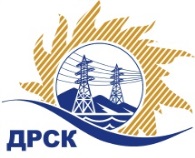 Акционерное Общество«Дальневосточная распределительная сетевая  компания»ПРОТОКОЛ №597/МР-ВПЗакупочной комиссии по запросу котировок в электронной форме«Метизная продукция», закупка №13 СПОСОБ И ПРЕДМЕТ ЗАКУПКИ: запрос котировок «Метизная продукция».КОЛИЧЕСТВО ПОДАННЫХ ЗАЯВОК НА УЧАСТИЕ В ЗАКУПКЕ: 5 пять) заявок.ВОПРОСЫ, ВЫНОСИМЫЕ НА РАССМОТРЕНИЕ ЗАКУПОЧНОЙ КОМИССИИ: О рассмотрении результатов оценки заявок УчастниковОб отклонении заявки Участника ООО "КР-КАПИТАЛ". Об отклонении заявки Участника ООО «АЛТАЙЭНЕРГОСПЕЦКОМПЛЕКТ»Об отклонении заявки Участника ООО Торговая Компания "СнабСервис"Об отклонении заявки Участника ООО "АЛЬТАИР"Об отклонении заявки Участника ООО "УРАЛЬСКАЯ ПРОМЫШЛЕННО-ТЕХНИЧЕСКАЯ КОМПЛЕКТАЦИЯ" О признании закупки несостоявшейся.РЕШИЛИ:По вопросу № 1Признать объем полученной информации достаточным для принятия решения.Принять к рассмотрению следующих участников:По вопросу № 2Отклонить заявку Участника ООО "КР-КАПИТАЛ" от дальнейшего рассмотрения на основании подпункта «б», 4.9.6 Документации о закупке, как несоответствующую следующим требованиям:По вопросу № 31.Отклонить заявку Участника ООО «АЛТАЙЭНЕРГОСПЕЦКОМПЛЕКТ» от дальнейшего рассмотрения на основании подпункта «б», 4.9.6 Документации о закупке, как несоответствующую следующим требованиям:По вопросу №41.Отклонить заявку Участника ООО Торговая Компания "СнабСервис" от дальнейшего рассмотрения на основании подпункта «б», 4.9.6 Документации о закупке, как несоответствующую следующим требованиям:По вопросу №51.Отклонить заявку Участника ООО "АЛЬТАИР " от дальнейшего рассмотрения на основании подпункта «б», 4.9.6 Документации о закупке, как несоответствующую следующим требованиям:По вопросу №61.Отклонить заявку Участника ООО "УРАЛЬСКАЯ ПРОМЫШЛЕННО-ТЕХНИЧЕСКАЯ КОМПЛЕКТАЦИЯ " от дальнейшего рассмотрения на основании подпункта «б», 4.9.6 Документации о закупке, как несоответствующую следующим требованиям:По вопросу №71. Признать закупку «Метизная продукция»  несостоявшейся на основании подпункта «б» пункта 4.14.1 Документации о закупке, так как по результатам рассмотрения заявок принято решение о признании менее 2 (двух) заявок соответствующими требованиям Документации о закупки.Исп. Терёшкина Г.М.Тел. (4162)397-260г. Благовещенск«03»  октября  2019№п/пНаименование, адрес и ИНН Участника и/или его идентификационный номерДата и время регистрации заявкиОбщество с ограниченной ответственностью "КР-КАПИТАЛ" 
ИНН/КПП 2462200801/246201001 
ОГРН 107246800546628.08.2019 06:09ОБЩЕСТВО С ОГРАНИЧЕННОЙ ОТВЕТСТВЕННОСТЬЮ "АЛТАЙЭНЕРГОСПЕЦКОМПЛЕКТ" 
ИНН/КПП 2221229392/222101001 
ОГРН 116222508739705.09.2019 08:36Общество с ограниченной ответственностью Торговая Компания "СнабСервис" 
ИНН/КПП 4252004353/421701001 
ОГРН 113425200003526.08.2019 10:20ОБЩЕСТВО С ОГРАНИЧЕННОЙ ОТВЕТСТВЕННОСТЬЮ "АЛЬТАИР" 
ИНН/КПП 5906145050/590801001 
ОГРН 116595812055829.08.2019 06:12ОБЩЕСТВО С ОГРАНИЧЕННОЙ ОТВЕТСТВЕННОСТЬЮ "УРАЛЬСКАЯ ПРОМЫШЛЕННО-ТЕХНИЧЕСКАЯ КОМПЛЕКТАЦИЯ" 
ИНН/КПП 5902859537/590801001 
ОГРН 109590200992805.09.2019 13:50№п/пНаименование, адрес и ИНН Участника и/или его идентификационный номерЦена заявки, руб. без НДС Дата и время регистрации заявкиОбщество с ограниченной ответственностью "КР-КАПИТАЛ" 
ИНН/КПП 2462200801/246201001 
ОГРН 10724680054662 133 72228.08.2019 06:09ОБЩЕСТВО С ОГРАНИЧЕННОЙ ОТВЕТСТВЕННОСТЬЮ "АЛТАЙЭНЕРГОСПЕЦКОМПЛЕКТ" 
ИНН/КПП 2221229392/222101001 
ОГРН 11622250873972 030 66305.09.2019 08:36Общество с ограниченной ответственностью Торговая Компания "СнабСервис" 
ИНН/КПП 4252004353/421701001 
ОГРН 11342520000351 984 773,6326.08.2019 10:20ОБЩЕСТВО С ОГРАНИЧЕННОЙ ОТВЕТСТВЕННОСТЬЮ "АЛЬТАИР" 
ИНН/КПП 5906145050/590801001 
ОГРН 11659581205582 474 29529.08.2019 06:12ОБЩЕСТВО С ОГРАНИЧЕННОЙ ОТВЕТСТВЕННОСТЬЮ "УРАЛЬСКАЯ ПРОМЫШЛЕННО-ТЕХНИЧЕСКАЯ КОМПЛЕКТАЦИЯ" 
ИНН/КПП 5902859537/590801001 
ОГРН 10959020099282 265 54705.09.2019 13:50Основания для отклонения- согласно п.3.5. технического задания Участник должен предоставить образцы метизной продукции к моменту окончания подачи  заявок. Участником предоставлено письмо о продлении срока предоставления образцов. На момент вскрытия конвертов (06.09.2019г.)  квитанция об отгрузке образцов отсутствует.Основания для отклонения- согласно п.3.6 технического задания требуется предоставить сертификаты соответствия на метизную продукцию. В предложении Участника не предоставлены сертификаты соответствия; - согласно п.3.5. технического задания требуется предоставить образцы метизной продукции к моменту окончания подачи  заявок.  Участником предоставлено письмо о готовности направить образцы до момента подписания договора, что не дает возможности провести оценку образцов на поставку метизной продукции.Основания для отклонения- согласно п.3.6 технического задания требуется предоставить сертификаты соответствия на метизную продукцию. - согласно п.3.5. технического задания требуется предоставить образцы метизной продукции к моменту окончания подачи  заявок. Участником не предоставлены образцы и не предоставлена квитанция об отгрузке образцов.Основания для отклонения- согласно п.3.6 технического задания требуется предоставить сертификаты соответствия на метизную продукцию. Участник не предоставил сертификаты соответствия.- согласно п.3.5. технического задания требуется предоставить образцы метизной продукции к моменту окончания подачи  заявок.  Участником не предоставлены образцы и не предоставлена квитанция об отгрузке образцов.Основания для отклонения- согласно п.3.6 технического задания требуется предоставить сертификаты соответствия на метизную продукцию. Участник не предоставил сертификаты соответствия.- согласно п.3.5. технического задания требуется предоставить образцы метизной продукции к моменту окончания подачи  заявок.   Участником предоставлена квитанция об отгрузке образцов, образцы отсутствуют.Секретарь Закупочной комиссии  ____________________М.Г. Елисеева